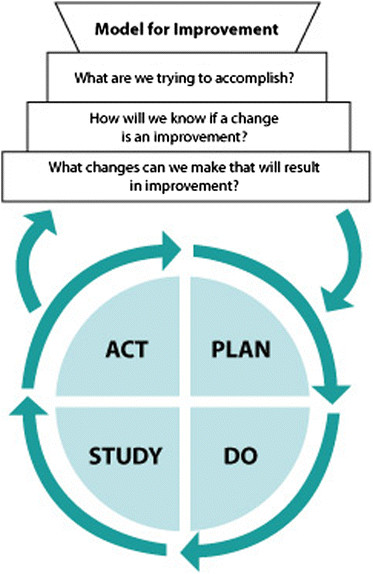 PROJECT PROPOSALWhat are we trying to accomplish?PROJECT INITIATIONProject ScopeRisks & MitigationsWhat are the risks for participants/organization? How can you mitigate these risks?How will the benefits of the project outweigh the remaining risk?PROJECT PLANNINGMEASUREMENT PLAN: How will we know that a change is an improvement?TEAM ROLESCOMMUNICATION PLAN: Who needs to know about your project?TESTS OF CHANGEWhat changes can we make that will result in improvement?Initial Activities PDSA Title of Improvement ProjectIdentified Project SponsorInitiative Start DateInitiative End DateLocation of ProjectImprovement Team Names & TitlesARECCI Project Ethics Score & NotesIdentified Need or Opportunity for Patient ParticipationProblem StatementIt’s important to work on this now because….Aim StatementWhat will improve? Where? By how much? By when?Business CaseOutline improvements in productivity, patient & provider satisfaction, cost savings associated with the project.Where does the project begin and end?  What work will this project include/not include?MeasureSBaseline TargetPlan to Collect Data(how will it be collected, frequency of collection & who will collect it, etc)OUTCOME MEASURE(S)PROCESS MEASURE(S)BALANCING MEASURE(S)NaMe &titlerole on the team(List duties/responsibilities the team member will perform for the team)i.e. data collection, run PDSAs, etcAUDIENCE(s)KEY MESSAGEcOMMUNICATION cHANNEL(S) (email, posters, social media, etc)TIMELINE AROUND COMMUNIcATIONwHO WILL TAKE ON COMMUNICATION ROLES(Creating communication, getting NH communication approval, sending communication)Identify your process changes ideas.i.e. collecting baseline data, process mapping, creating education materials, educate physicians and nurses on the unitPDSAs trialled